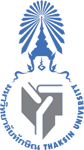 ประชุมวิชาการนำเสนอผลงานวิจัย  “นวัตกรรมวิชาชีพครู” เครือข่ายสถาบันผลิตครูภาคใต้ตอนล่าง ครั้งที่ 1วันอาทิตย์ที่ 21 มกราคม 2561ณ  หอประชุมปาริชาต   มหาวิทยาลัยทักษิณ   วิทยาเขตสงขลา*********************************ผู้เข้าร่วมกิจกรรม	- นิสิตชั้นปีที่ 5						จำนวน  368  คน  	- นิสิตชั้นปีที่ 4						จำนวน  344  คน  	- เครือข่ายสถาบันผลิตครูภาคใต้ตอนล่าง 			จำนวน  140  คน(หมายเหตุ : เครือข่ายสถาบันผลิตครูภาคใต้ตอนล่าง มีจำนวน 7 สถาบัน รวมมหาวิทยาลัยทักษิณ อีก 1 สถาบัน รวมเป็นจำนวนทั้งสิ้น 8 สถาบัน โดยกำหนดให้มีตัวแทนจาก 7 สถาบัน สถาบันละ 20 คน : อาจารย์ 5 คน และนิสิต 15 คน ) ดังนี้		1. มหาวิทยาลัยทักษิณ		2. มหาวิทยาลัยสงขลานครินทร์ วิทยาเขตปัตตานี		3. มหาวิทยาลัยหาดใหญ่		4. มหาวิทยาลัยเทคโนโลยีราชมงคลศรีวิชัย		5. มหาวิทยาลัยราชภัฏสงขลา		6. มหาวิทยาลัยราชภัฏยะลา		7. มหาวิทยาลัยฟาฏอนี		8. สถาบันการพลศึกษา วิทยาเขตยะลา   	- อาจารย์นิเทศก์หลักสูตรผลิตครู 5 ปี คณะศึกษาศาสตร์ มหาวิทยาลัยทักษิณ และคณะผลิตร่วม จำนวน 58 คน เวลา08.30 – 09.00 น.	ลงทะเบียน   09.00 – 09.30 น.	พิธีเปิด และปาถกฐาพิเศษ  โดย อธิการบดีมหาวิทยาลัยทักษิณ วิทยาเขตสงขลา09.30 - 11.00 น.	คณบดีทั้ง 8 สถาบัน ร่วมกันอภิปรายในหัวข้อเรื่อง“ทิศทางผลิตครูสู่อนาคต : มาตรฐานวิชาชีพและตัวบ่งชี้คุณภาพ”11.00 – 12.00 น.	การนำเสนอผลงานวิจัยของนิสิตชั้นปีที่ 5 และเครือข่ายสถาบันผลิตครูภาคใต้ตอนล่าง12.00 – 13.00 น.	พักรับประทานอาหารกลางวัน  13.00 – 16.00 น.	การนำเสนอผลงานวิจัยของนิสิตชั้นปีที่ 5 และเครือข่ายสถาบันผลิตครูภาคใต้ตอนล่าง (ต่อ)1. ห้อง 15401		3. ห้อง 154032. ห้อง 15402		4. ห้อง 1530616.00 - 17.00 น.	พิธีมอบรางวัลและเกียรติบัตร ดังนี้		- พิธีมอบรางวัลการนำเสนองานวิจัย (จำนวน…..รางวัลต่อ 1 ห้อง โดยมีการคัดเลือกจากคณะกรรมการ)		- พิธีมอบเกียรติบัตรสำหรับผู้เข้าร่วมนำเสนองานวิจัย- พิธีมอบรางวัล Popular Vote (จำนวน 1 รางวัล โดยคัดเลือกจากผู้เข้าฟังงานวิจัย ซึ่งจะให้ผู้เข้าฟังแต่ละคน Vote โดยการนำรูปหัวใจไปติดไว้ที่ชื่องานวิจัยที่ชื่นชอบมากที่สุด)		- พิธีมอบเกียรติบัตรให้แก่สถาบันที่เข้าร่วมในการจัดนิทรรศการ17.00 น.		พิธีปิดโครงการ